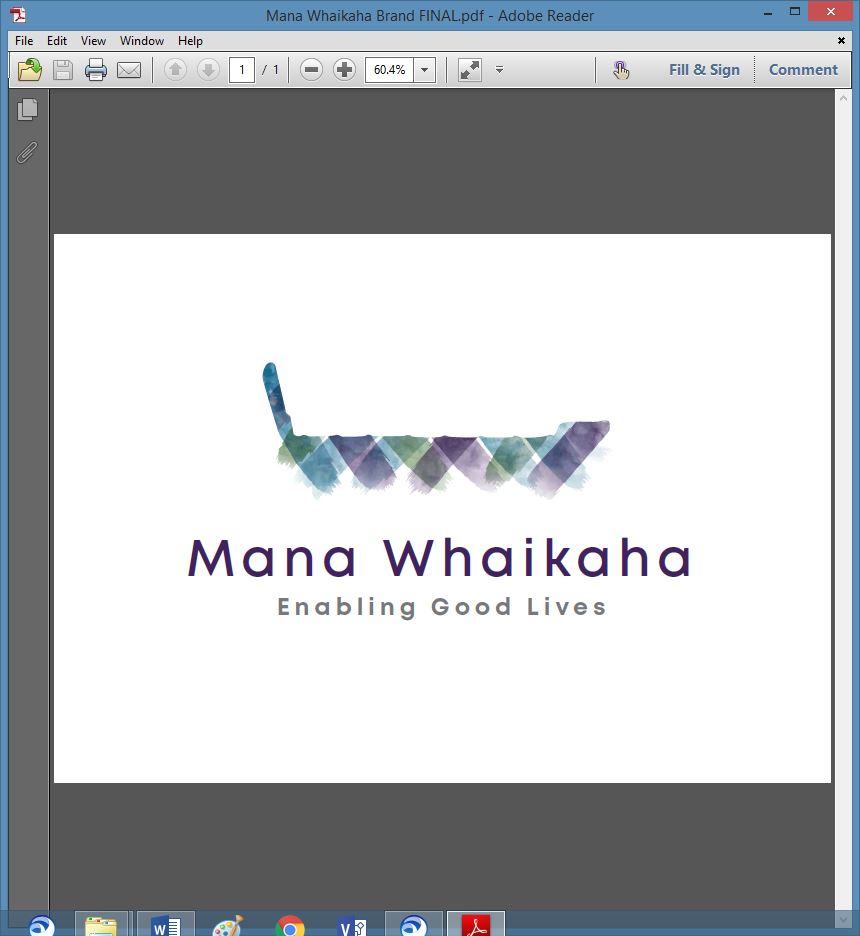 MidCentral Governance GroupMinutes of the meeting held on Thursday 26 August 2021KarakiaThe Chair opened the meeting with a karakia.  After a brief update from each member, Toni Griffiths (new Provider representative) introduced herself to the group.Board MattersConstitution/Trust DeedAngela presented the draft Trust Deed to the group for feedback. Some changes to wording in paragraph 3 were noted:Adding Māori to complete the grammar of tangata whaikaha or tangata whanaui (i.e., to become tangata Whaikaha Māori etc). (Angela)Completing the sentence “This will not be at the cost of disabled people” with whanau/family members of minors or similar. (Lorna) 
Action: Update the Trust Deed document – Angela and Lorna.Transition PlanLorna presented the draft Transition Plan.  The document had been circulated to the group prior to the meeting and no feedback had been received.The group agreed 1 July 2022 be the target date for becoming an independent entity.The group discussed matters regarding consultation with the Regional Leadership Group (RLG).  The Chair will draft a consultation policy and circulate to MGG for feedback before presenting to RLG.Angela queried whether the timeframe would allow enough time to find and prepare an alternative building/workplace.  Rachael informed the group this was in progress and she and James were developing a project plan around this.Transition Plan progress update to become a regular agenda item.Action: Draft consultation policy and circulate to MGG prior to presenting to RLG – Peter Allen. Transition Plan progress update to become regular agenda item – Jo.Discussion: James Poskitt (Group Manager, Strategy, Policy & Performance – Disability, MoH) and Erin Black (Programme Lead)Erin and James joined the meeting.James summarised Erin’s role as Programme Lead – this is split into:Machinery of Government matters (cabinet paper being written at present) relating to announcements in September and how this might affect Disability within the MoH.Transition – the mechanics of change process and ongoing relationships between agencies.Disabled peoples experience with the transformed disability support system.Erin’s update included:Working on people’s capability, capacity, and confidence.Upcoming team meeting to develop clarity of direction, plan sprints and greater understanding of the EGL experience.Will be engaging this group for feedback in the future.General discussion points included:Education, transport, social inclusion, housing and employment support services as supported priorities within change and ensuring other agencies apply these across the system.  James and Erin were informed 1 July 2022 as the target launch date of an independent entity.  Other details included:The development of a Trust Deed and why a Trust was chosen.Consultation plans with the local leadership group.  Board policies (including board operational linkage and executive policies) have been developed and are in review.Working with the Director to ensure clarity around change of accountability relationship, reporting and limitations of operational expectations.The desire to implement an annual plan/budget cycle before the end of 2021.An alternative worksite.Ensuring details of HR employer responsibilities are well understood before any administrative changes are made.Overall, the foundation planning has begun, community engagement and confidence of robust policies and procedures, accountabilities and responsibilities are required before launching on 1 July 2022.The group would like to make the transition with as little disruption to people as possible.Nominations for the Workforce Working GroupThe nominees for disabled people and whanau representatives to join the ‘soon-to-be’ reinstated Workforce Working Group are:Pip BrunnRasela FuauliWayne MarriottNatalie McLeanThese nominations will be forwarded Ministry of Health (MoH).The Chair will seek clarification from MoH regarding whether the 4 disabled people and whanau representatives would be selected nationally or from the MidCentral region only.Action: Seek clarification from MoH of area for representation sought for Workforce Working Group – Peter Allen.Information: Evaluation Outcome Project Update (Dr Pauline Boyles, Principal Advisor, System Transformation – Disability, MoH)Pauline’s updated included:The findings indicate a positive results outcome.Satisfaction rates of choice, flexibility of supports and connections to communities rose.Whanau survey results showed a positive shift.In all areas there were shifts from between 20% - 30% on average.These preliminary findings are encouraging within the context of which the work is being done.General discussion included:The difficulty in measuring people’s expectations.Change of the transformed support system has encompassed education, systems, structures, minds and culture.Consideration be given to value for people rather than cost comparison of value for money.Pauline will forward the draft of the full report to the group for feedback.Information: Director Report (Rachael Burt)Rachael tabled a verbal report:The team has stepped up and been flexible with different requirements during lockdown.Is concerned with issues regarding the Enable New Zealand/MoH contract.Actions:Rachael and Angela to discuss financial requirements of an independent entity.Rachael to list areas of contract conflicts and suggested solutions and forward to Chair and Co-Chair to use to draft letter to Adri Isbister.Meet with Adri, James and Erin before end September.Previous MinutesThe previous minutes and notes of the meeting held on Thursday 22 July 2021 were taken as read and are a true and correct record.Lorna Sullivan/Peter AllenPractical matters  Date of next meeting:  Thursday 23 September 2021 at 10.30am in the PSA Lounge, 198 Cuba Street, Palmerston North.I confirmed that these minutes constitute a true and correct record of the proceedings of the meetingDATED this 23rd day of September 2021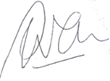 Peter AllenChair, MidCentral Governance GroupAttendees:Peter Allen (Chair), Martin Sullivan, Pip Brunn, Angela Hobden, Peter Ireland, Rasela Fuauli, Lorna Sullivan, Rachael Burt, Aroha Lowe, Oriana Paewai and Toni GriffithsApologies:                     Rachel KennyIn attendance:Jo Brew (Secretariat)Venue: Via ZoomTime: 10.00 – 12.30pm